采购需求采购项目技术规格、参数及要求说明：1.根据《财政部 发展改革委 生态环境部 市场监管总局关于调整优化节能产品、环境标志产品政府采购执行机制的通知》（财库〔2019〕9号）和《关于印发节能产品政府采购品目清单的通知》（财库〔2019〕19号）的规定，节能产品政府采购品目清单内标注“★”的品目属于政府强制采购节能产品，如本项目包含的配套货物属于品目清单内标注“★”的产品时，供应商的竞标货物必须使用政府强制采购的节能产品，供应商必须在响应文件中提供所竞标产品的节能产品认证证书复印件（加盖供应商公章），否则响应文件按无效响应处理。如本项目包含的配套货物属于品目清单内非标注“★”的产品时，应优先采购，具体详见“第四章 评审程序、评审方法和评审标准”。2.“实质性要求”是指磋商文件中已经指明不满足则响应文件按无效响应处理的条款，或者不能负偏离的条款，或者采购需求中带“▲”的条款。3.采购需求中出现的品牌、型号或者生产供应商仅起参考作用，不属于指定品牌、型号或者生产供应商的情形。供应商可参照或者选用其他相当的品牌、型号或者生产供应商替代。4.供应商必须自行为其磋商产品侵犯他人的知识产权或者专利成果的行为承担相应法律责任。5.供应商应根据自身实际情况响应竞争性磋商文件采购需求中的各项需求，对于重要技术条款或技术参数应当在响应文件中提供技术支持资料。技术支持资料以货物生产厂家公开发布的印刷资料或检测机构出具的检测报告或竞争性磋商文件中允许的其它形式为准。凡不符合上述要求的，将视为无效技术支持资料。6.采购内容所属行业： 其他未列明行业一、采购项目需求一览表      采购预算：人民币 1200000.00元  附件（设备安装场地平面图）：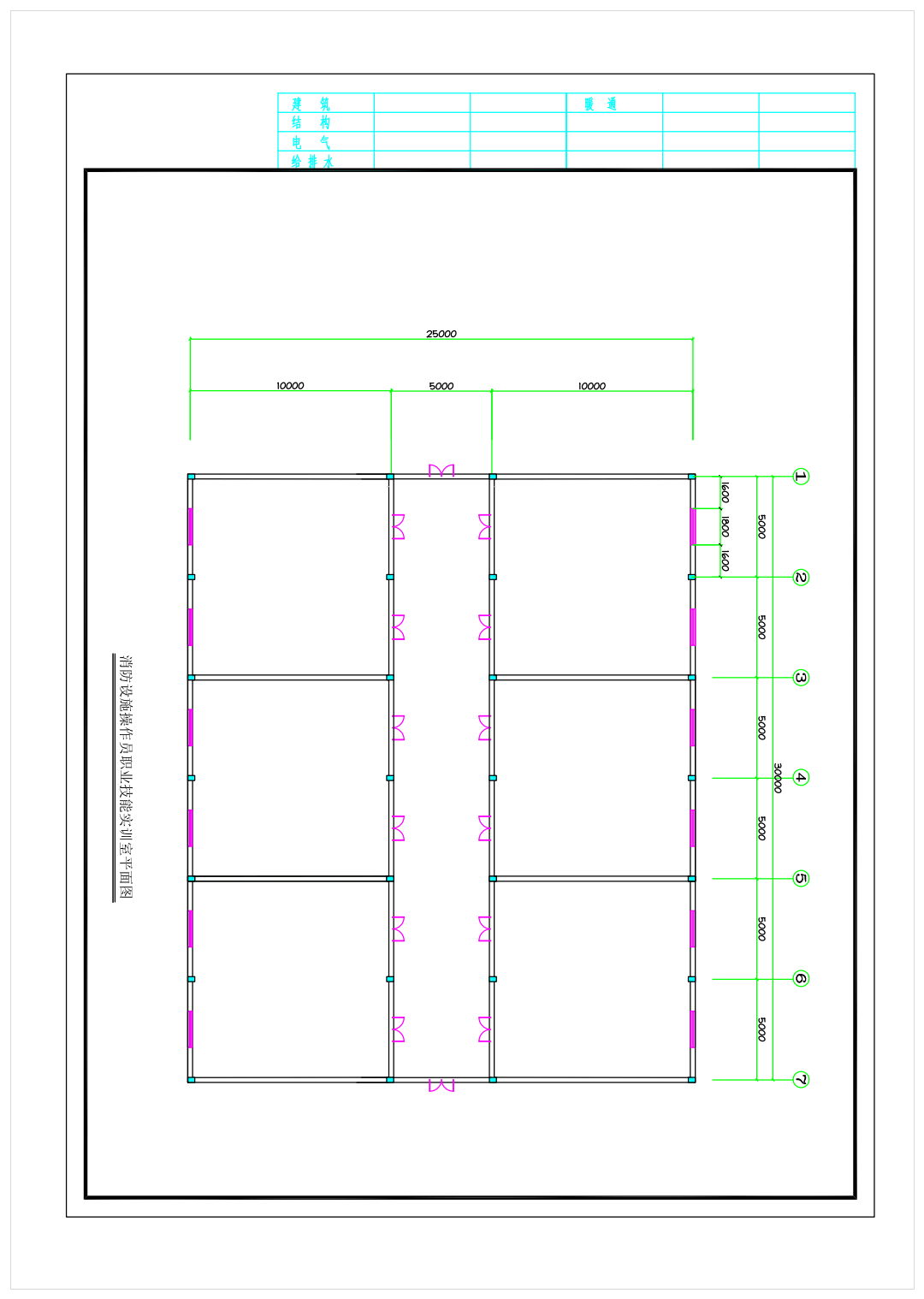 序号标的名称标的名称数量单位技术需求1灭火战斗服灭火战斗服30套（一）主体结构：
1、上下分体式结构，上衣和裤子间重叠部分应不小于200mm。
2、衣领。衣领为立领，前领设护领，衣领内侧采用顺色贴肤舒适面料。
3、反光标识带。上衣在胸部、下摆、袖口各设1条360度环形反光标识带，裤子在小腿部各设1条360度环形反光标志带。反光标志带宽度为50.8mm（2英寸），颜色为黄银黄。
4、裤子裆部。裤子裆部采用一体式设计；裤子背带。配H型背带，背带应可调节长度，可拆卸。
5、上衣前门襟拉链号型不小于8号。
（二）附属结构：
1、口袋。上衣左胸外设电台立体口袋，内设内插袋，下摆设置外贴袋。大腿外侧各设工具袋1个。所有外口袋均设置漏水孔。
2、左臂魔术贴。左上臂外侧设90mm×110mm（宽*长）盾牌型魔术贴并配盾牌型标识。
3、袖口。袖口处采用圆弧形设计，外层材料包边，设置收紧调节袢，并配置罗纹防护护腕，罗纹防护护腕开拇指孔，内部设置止水布。
4、上衣门襟。上衣门襟魔术贴为贯通式；上衣下摆。上衣舒适层下摆设置止水布。
5、裤脚口。裤脚口处采用圆弧形设计，内部设置止水布，内侧设置拉链，裤脚设耐磨材料包边。
6、补强处理。肩、肘、膝部应采用耐磨层加厚处理，耐磨层应柔软且易于清洗。
7、左右肩部设有两个挂袢。
（三）技术性能：
▲1、整体热防护性能 TPP（cal/c㎡） ：≥34。
2、整套衣服重量：≤3.1kg。
3、阻燃性能：外层损毁长度（经向≤30mm、纬向≤25mm）；隔热层损毁长度（经向≤27mm、纬向≤34mm）；舒适层损毁长度（经向≤36mm、纬向≤37mm）。
4、断裂强力：外层（经向≥1200N、纬向≥1171N）；舒适层（经向≥385.7N、纬向≥364.5N）。
5、外层撕破强力：经向≥313.1N、纬向≥305.1N。
6、热稳定性能：经热稳定性能试验后，外层尺寸变化率≤1％、防水透气层尺寸变化率≤2％、隔热层尺寸变化率≤1％、外层加强材料尺寸变化率≤1％、舒适层尺寸变化率≤3％，且试样表面应无明显变化。
7、反光标志带阻燃性能：经向、纬向损毁长度≤24mm；外层加强材料阻燃性能：经向损毁长度≤30mm、纬向损毁长度≤25mm。
8、防水透气层：耐静水压：＞50KPa；拒油性能≥3级；透湿率≥6385g/m2•24h；抗油性能（级）≥3。
9、缩水率：外层经、纬方向尺寸变化率均≤1％、防水透气层经、纬方向尺寸变化率均≤1.5％、隔热层经、纬方向尺寸变化率均≤1.2％、舒适层经、纬方向尺寸变化率均≤1.5％。
▲10、接缝断裂强力：外层经向≥925N、纬向≥760N。1灭火头盔灭火头盔30套1、技术性能符合XF7-2004《消防手套》标准要求。
2、消防手套由外层、防水层、隔热层、衬里等四层材料组合而成，消防手套为五指分开式，并带有袖筒，符合统型要求。
▲3、整体热防护性能 TPP（cal/cm²） ：≥30。
4、阻燃性能：外层：手套掌心面损毁长度（经向、纬向≤11mm）、手套手背面损毁长度（经向≤34mm、纬向≤28mm）、隔热层手套本体损毁长度（经向≤16mm、纬向≤17mm）；外层手套掌心面、手套手背面、隔热层手套本体续燃时间均为0S，阴燃时间均为0S。
5、耐热性能：经热稳定性能试验后，手套收缩率≤1％，衬里收缩率≤1％，且试样表面应无明显变化，无熔融、脱离和燃烧现象。
▲6、力学性能：耐磨性能（掌心、背面＞2000）；割破力（掌心、背面＞15N）；撕破强力（掌心≥58.5N；背面≥233.8N）；刺穿力（掌心≥112.2N；背面≥64.1N）。
7、阻隔性能：耐静水压≥7kPa，整体防水性能无渗漏。
8、人体功效要求：灵巧性能（30s拾取直径11mm以下的钢棒6次以上）；握紧性能（拉重力比≥100%）；穿戴性能（穿戴时间≤1.62s）。1灭火水鞋灭火水鞋30套▲1、技术性能符合XF6-2004《消防员灭火防护靴》标准要求。
▲2、靴帮、靴底材料为阻燃橡胶，包头金属防砸包头，防砸性能静压力≥21.5mm,冲击力≥20.5mm，靴底有防穿刺层。
3、靴内采用减震缓冲排汗鞋垫，在足心处应采用足弓支撑设计，后跟结构应能够分散脚部冲击地面时的震荡波，可有效吸收地面冲击力。
▲4、质量：255码样靴的整双靴总质量≤2.1kg。
5、整靴防水性能：灭火防护胶靴置于容器内后注水，水面距靴筒开口最低点的距离不大于（25±3）mm，经4h后，靴内不应有水渗透现象。
6、阻燃性能：灭火防护胶靴上各试验点在试验后其损毁长度不应超过100mm，离火自熄时间不应超过2s，且不应产生熔融、熔滴或剥离等现象。
7、抗刺穿性能≥1816N，电绝缘性能：击穿电压＞5000v,泄露电流≤0.24mA。
8、隔热性能≤5.8℃；抗辐射热渗透性能≤6.1℃。
9、耐油性能≤6.8%。1灭火手套灭火手套30套1、技术性能符合XF7-2004《消防手套》标准要求。
2、消防手套由外层、防水层、隔热层、衬里等四层材料组合而成，消防手套为五指分开式，并带有袖筒，符合统型要求。
▲3、整体热防护性能 TPP（cal/cm²） ：≥30。
4、阻燃性能：外层：手套掌心面损毁长度（经向、纬向≤11mm）、手套手背面损毁长度（经向≤34mm、纬向≤28mm）、隔热层手套本体损毁长度（经向≤16mm、纬向≤17mm）；外层手套掌心面、手套手背面、隔热层手套本体续燃时间均为0S，阴燃时间均为0S。
5、耐热性能：经热稳定性能试验后，手套收缩率≤1％，衬里收缩率≤1％，且试样表面应无明显变化，无熔融、脱离和燃烧现象。
▲6、力学性能：耐磨性能（掌心、背面＞2000）；割破力（掌心、背面＞15N）；撕破强力（掌心≥58.5N；背面≥233.8N）；刺穿力（掌心≥112.2N；背面≥64.1N）。
7、阻隔性能：耐静水压≥7kPa，整体防水性能无渗漏。
8、人体功效要求：灵巧性能（30s拾取直径11mm以下的钢棒6次以上）；握紧性能（拉重力比≥100%）；穿戴性能（穿戴时间≤1.62s）。1灭火腰带灭火腰带30套▲1、技术性能符合XF494-2004《消防用防坠落装备》标准要求。
2、安全腰带的织带为一整根无接缝，结构：由织带、针扣、环扣和两个拉环等零件构成。
3、织带宽度（70±1）mm；织带厚度（2.5±0.2）mm；金属拉环厚度（10±1）mm；缝合接口及缝合末端回缝≥13mm；正立方向静拉力≥13kN。
4、安全腰带静负荷性能、抗冲击性能、耐高温性能、金属零件耐腐蚀性能均符合标准要求。
5、安全腰带具有永久性标志。2抢险服抢险服30件▲1、技术性能符合XF633-2006《消防员抢险救援防护服装》标准要求，符合消防救援局抢险救援服统型要求。整套服装包括上衣、裤子、布帽（新式消防救援帽徽）和腰带，服装标识和尺码以采购人需求为准。
2、材料要求：采用单层织物, 原液染色芳纶、阻燃粘胶纤维等交织而成的桔红色双重组织面料；具有防静电、阻燃、轻便、抗拉力强等性能。
3、技术性能要求：
1）阻燃性能：面料与肩部、膝部、臀部、肘部等部位的加强材料经过25次洗涤后进行阻燃性能试验，损毁长度≤100mm，续燃时间≤2s，无熔融、滴落现象。
2）表面抗湿性能：面料洗涤5次后，沾水等级≥4级。
3）断裂强力：面料干态断裂强力（经向≥990N，纬向≥890N）。
4）撕破强力：面料经、纬向撕破强力≥120N。
5）热稳定性能：经（180±5）℃热稳定性能试验后，面料与肩部、膝部、臀部、肘部等部位的加强材料沿经、纬方向尺寸变化率≤5%，且试样表面无明显变化。
6）单位面积质量偏差：面料单位面积质量偏差不应超过±5%。
7）色牢度：面料的耐水摩擦色牢度、耐洗沾色牢度、耐光色牢度≥4级。
8）色差：前领与前身、袖与前身、袋与前身、左右前身及其它表面部位的色差≥4级。
9）起毛起球性能：按照GB/T 4802.2-2008标准测试，≥4级。
10）针距密度：各部位明暗线每3cm≥12针，包缝线每3cm≥9针。
11）接缝断裂强力：外层面料接缝断裂强力≥510 N。
12）硬质附件热稳定性能：在温度为（180±5）℃条件下，经5 min后，硬质附件保持其原有功能。
13）缝纫线热稳定性能：在温度为（180±5）℃条件下，经5 min后，缝纫线无熔融、烧焦的现象。
14）防静电性能：上、下衣的带电量每件分别≤0.6μC。
15）反光标志带性能：符合XF10-2014标准要求。
16）质量：整套服装≤1.6kg。
4、附配件：
1）拉链：救援服上衣前门襟和裤子前襟选用的拉链应不小于8号；颜色须与外层面料相匹配；拉链使用芳纶基布的阻燃拉链。
2）救援腰带：颜色、材料与救援服相同，双排针扣设计，气孔采用金属轧边；表面光滑，无毛刺和锋利的边缘，五金件防腐蚀处理；腰带应还具有一定硬度，佩戴舒适，插钎动作灵活，固定可靠。3消防水带65/80消防水带65/8050条1、符合《消防水带》 GB6246-2011的要求,和具有国家级消防装备检验机构出具的检验报告。
2、水带在端部附近中心线两侧有印产品名称、设计工作压力、规格（公称内径及长度）、经线、纬线及衬里材质、生产厂名、注册商标、生产日期。织物层原材料采用涤纶长丝，内衬聚氨酯材料，表面光滑、平整、编织均匀，耐高压、耐磨损、不渗水、不霉变、易卷缠，轻便柔软、使用寿命长。
3、主要参数：编制层结构，经线材质、型号、股数:涤纶长丝2000D*1股，线材质、型号、股数:涤纶长丝2000D*3股，衬里材质、厚度：聚氨酯，厚度:0.4±0.1mm，编制层编制方法：斜纹圆织
4、长度：20m
5、单位长度质量（g/m）:≤280
6、爆破压力（MPa）：5.86
7、延伸率（%）：2.3
8、膨胀率（%）：4.7
9、扯断强度（MPa）：59.3
10、附着强度 织物层与衬里（%）:89.4
11、爆破压力（%）:96.4
12、含卡式消防接口,并捆扎牢固，无渗水。接口公称直径65mm,密封性能: 0.3Mpa水压下无渗漏,工作压力：2.5Mpa, 铝合金材质，适用介质: 水、泡沫混合液。4消防腰斧消防腰斧30把材质为高碳专用钢，功能:具备可砍、可撬、可拧螺丝、可开墙壁消火栓、可拆玻璃幕墙、可锯木材、可割断绳索、可在危险情况下逃生等功能。符合GA630-2006《消防腰斧》标准565消防直流水枪65消防直流水枪30把该直流水枪为全铝合金材质的开关式水枪，喷射的水流为柱状，射程远、流量大、冲击力强，用于扑救一般固体物质火灾，以及灭火时的辅助冷却等。直流射程≥28m。额定流量7.5L/s、允许误差±8％（即±0.6L/s）、手柄指向出水口是“开”，手柄垂直水枪轴线是“关”，并且这两个位置有限位功能；接口公称直径：65mm6消防多功能水枪消防多功能水枪12把流量范围四档位：2.5L/S / 5L/S  / 6.5L/S/ 8L/S 标准压力： 0.6Mpa,流量：480升/分,射程≥32米  ,枪头采用塑料涡轮齿，喷雾时可产生极细小的水珠,枪头喷射模式可通过旋转枪头调节直流，开花，喷雾,枪体配有4档位流量调节圈，可调节出水流量大小,高压冲洗档位，可随时清除枪膛内杂物,水带防缠绕接口,根据人体力学设计的手枪式握柄和水枪开关，便于控制喷射方向，后坐力小，单人即可操作。重量≦2KG。7消防分水器（二分）消防分水器（二分）4个符合GA868-2010《分水器和集水器》标准,分水器由铝合金铸造而成，有一个进水口,二个出水口,开关式阀门.可以随时关闭,控制水流,便于增加和调换支线水，主要用于铺设消防水带用,是从水带干线分出水带支线的消防器材,他的主要材料为铝合金,由本体阀,接口等组成。工作压力：1.6Mpa，进水口径：65mm，出水口径（二个出水口）：2个×Ф65mm。8消防锹消防锹2把主要用于灾害现场挖掘、破拆，材质：铁、木柄，长度101厘米9消防桶消防桶2个消防桶是用于从火场地面铲水灭火的工具，半圆形，材质：铁10地上消防栓扳手地上消防栓扳手2个材质铸铁，长度43厘米11地下消防栓扳手地下消防栓扳手2个材质：镀锌；总长度：1m；最大开口：1mm。12推车式灭火器推车式灭火器15个型号：MFTZ/ABC20；灭火剂量:20kg；工作压力:1.2Mpa；容积:24.5L；灭火级别:6A,183B,C,E；使用温度:‘-20℃-55℃；喷射时间:≥30s；喷射距离：≥6m；整机重量：≦45kg；筒体尺寸：Φ250*589mm。13手提式灭火器手提式灭火器60个型号：MFZ/ABC2；灭火剂量：2kg；工作压力：1.2Mpa；容积：2.4L；灭火级别：2A,34B,C,E；使用温度：‘-20℃-55℃；喷射时间：≥8s；喷射距离：≥3m；整机重量：3.5kg；筒体尺寸：Φ110*302mm14消防防毒面具消防防毒面具10个由防护头罩和过滤装置组成。佩戴质量：≤1000g；抗辐射热渗透性能：内表面温升≤25℃；防护时间：≥30min；CO透过浓度：任何单个5min过程中，CO透过浓度的时间加权平均值≤200mL/m3；吸气温度≤65℃；吸气阻力≤800Pa；呼气阻力：≤300Pa。滤烟效率≥95%。防护头罩：眼区漏气系数≤20%；呼吸区漏气系数≤5%；总视野≥70%；双目视野≥55%；下方视野≥35°；吸入气体中的CO2含量≤2%，透光率≥85%。15风力灭火机风力灭火机5台1）排量≥80cm³；
2）净重≤11kg；
3）一次性加油连续工作时间≥29 分；
4）出风口风量≥1836m3/h；
5）有效灭火距离≥2.31m
6）化油器：泵模式；
7）点火方式：CDI 系统；
8）启动方式：反冲启动器；
9）大排量环保二冲程风泠单缸汽油引擎；
10）通风式背包垫，四个大型减振弹簧，双层叠式空滤芯，橡胶一体成型手柄，带贴心手枕、挡手，配加长型油门把手，加减速调节更稳定。“L”形框架，有效减轻对抗阻力，防叶挡板阻止碎片进入吸风口，卡口风管固定结构；16消防演习假人消防演习假人20个尺寸1.75米（立式）
重量：约60kg
双层防爆太空革、裁工碎布、碎牛皮、帆布内衬、沙子
工艺：手工裁剪、原始化塞装配比、在假人的链接处采用多重缝合更加结实，在腰腹、背部等采用优质织带做十字固，更加的牢固。
包装：防雨布之类多层防护材质外加尼龙绳缠绕17手提强光灯手提强光灯6个1、额定电压：DC3.7V。2、电池容量≥3500mAh。3、额定功率(LED)：3W。4、防爆等级：Ex ib IIC T4 Gb。5、光通量≥350lm。6、光源采用超大功率、超高亮度的白色LED光源，光效高，光源寿命长达10万小时；具有工作光、强光、信号指示三种配光设计，满足不同工作环境需求；使用时间：强光≥8h/工作光≥16h。7、采用智能芯片控制，具有过流、过压、过充保护。8、电池使用寿命：≥1000（循环）；充电时间：6h。10、重量≤500g。
11、需提供相关检测报告。18消防6米拉梯消防6米拉梯1个1、工作高度：6±0.2m。
2、最小梯宽：300±3mm。
3、梯蹬间距：280±2mm。
4、整梯质量：≤33kg。
5、梯节扭转角：≤14°。
6、水平弯曲残余变形比值：≤0.11％。
7、梯蹬弯曲残余变形比值：≤0.14％。
8、侧板摇摆残余变形比值≤0.19％。
9、梯蹬剪切强度：梯蹬与侧板的连接处和梯蹬本身无任何断裂现象。
10、侧板悬臂弯曲最大变形值：内弯曲≤1.8mm，外弯曲≤1.8mm。
11、拉梯进行单撑脚载荷试验后，撑脚及联接件没有松动、损伤及变形。
12、梯蹬与侧板紧密吻合，无松动和加楔。金属零件和竹质零件紧密粘合，无补塞。紧固件垂直旋紧，没有突出的钉头锋口和毛刺等缺陷。铆钉紧固并呈平整半圆头。
13、消防梯外表面光滑无毛刺，表面涂有不导电的涂料保护，竹表面呈桔黄色，金属零件镀锌并涂有黑色磁漆。涂料表面光亮，色泽均匀，无漏涂、流痕和影响外表面质量的缺陷。
14、拉梯的撑脚采用优质金属制造，工作时能可靠支撑在梯蹬上。拉梯在展开和缩合的过程中，其限位装置牢固可靠。
符合GA137-2007《消防梯》标准要求1915米拉梯15米拉梯1个符合GA137-2007《消防梯》标准要求
技术参数：
1、该梯由上、中、下三节组成，下节梯安装有支撑杆，用于增加稳定性，下节梯和中节梯的侧板上装有滑槽，中节梯和上节梯的侧板下端装有导板，可有效保证中节梯沿下节梯滑动、上节梯沿中节梯滑动，上节梯上端装有轮子，可方便拉梯的展开和缩合，拉梯的升降装置由滑轮、拉绳和撑脚组成，在展开和缩合过程中，可保证限位安全可靠。
2、工作高度：15±0.3m。
3、最小梯宽：350±4mm。
4、梯蹬间距：300±2mm。
5、整梯质量：≤90kg。
6、梯节扭转角：≤9.5°。
7、水平弯曲残余变形比值：≤0.06％。
8、梯蹬弯曲残余变形比值：≤0.24％。
9、侧板摇摆残余变形比值≤0.06％。
10、侧板悬臂弯曲最大变形值：内弯曲≤1.1mm，外弯曲≤1.0mm。
11、梯蹬剪切强度：梯蹬与侧板的连接处和梯蹬本身无任何断裂现象。
12、进行单撑脚载荷试验后，撑脚及联接件没有松动、损伤及变形。
13、梯蹬与侧板紧密吻合，无松动和加楔。
14、撑脚安全性试验：三节拉梯的两侧撑脚能同时可靠的将第二节、第三节支撑在工作高度及以下的任何一级梯蹬上。在撑脚安全性能试验时，无向梯蹬外侧面移动的现象。20消防车消防车1辆一、汽车底盘
1.轴距：2850mm 
2.最高车速：≥90km/h
3.发动机： 国六
（1）型式：柴油机
（2）功率：85KW
5.离合器：常结合双片干式
6.变速器：机械式五档变速器
7.轮胎：7支，6.50-16.
8..制动系统：双管路液压制动系统。
二、驾驶室
1.结构：整体冲压式驾驶楼，四门。
2.布局：驾驶室可乘坐5人双排驾驶室，便于投入战斗。
3.设备：除原车设备外，加装有、警报器、器材箱灯及泵房照明灯等开关等开关。
三、液罐
1.容量：水2500kg
2.材质：优质碳钢板，经特殊防腐处理，顶板和侧板厚度3 mm、底板厚度3mm。
3.结构：钢板焊接式，内设防荡板。
4.设备：水罐设1个人孔；设1个排污口（带球阀启闭装置）；设1个罐体溢流装置
5.管路：罐体通过管路系统与消防泵合理联接：与水罐有1个注水口， 1个后进水口。
6.技术要求：符合GA39.4的有关规定
四、消防泵及管路总成
1.消防泵
（1）型号：65QZ40/50N
（2）吸水装置：采用离心式吸水。
（3）安装位置：中置式
               65QZ40/50
               流量（m³/h） 40
               扬程（M） 60
               转速（r/min） 1350
               轴功率（KW） 10.4
               最大吸深（M） ≥6.5
               引水时间（s） ≤35
五、水炮
1.型号：PB20型可调式水炮
2.安装位置：水罐顶部
3.水炮水平回转角：360°
4.水炮最大俯仰角：-30°～+70°
5.射程：水射程≥30m
六、器材箱及泵房
1.结构:整体式框架焊接结构，确保强度和刚度。大器材箱设计、充分考虑能承载机动手抬泵空间及泵房均热轧矩形管内藏式搭接技术，合理分配空间，提高空间利用率和可变性；；并安装了照明灯方便拿放器材。
2.材质:骨架、蒙皮、泵房及器材箱装饰为Q352A冷轧板钢材。联接牢固无振动发响，接口平整，美观实用。
3.帘子门:器材箱及泵房采用新式拉杆固锁带反光标志铝合金卷帘门开启方式，开关方便可靠.
4.洒水功能，车前部有气动阀门控制的前冲功能
七、电器系统
1.车顶上部装有1只红蓝色长排；
2.警报器可设置5种以上警报音、警报器、照明灯等电路为独立式附 加电路，控制器件安装在驾驶室内，操作简便，性能可靠。
八、油漆
1.大红色：驾驶室、器材箱、泵房
2.白色：轮辋外圈、前保险杠
3.油漆：福莱姆（PRIME）汽车漆
九、总体技术要求
1.整车外观平整;
2.所有铆接间距均匀、牢固、适中；
3.所有焊接牢固、焊后打磨光整。
十、随车文件
底盘使用说明书 底盘维修手册
底盘质量保修卡 底盘合格证
消防车使用说明书 消防车消防器材清单
消防车交接清单 
十一、基本器材配置
   基本器材按实战要求配置，配置新型工程装具并良好地将器材固定在车上。配置的种类与数量可按用户要求选配。
十二、基本随车器材配备表
器材名称 数量
 吸水管 φ65  （含滤水器） 长8米 1根
消防水带 16-65-20 8盘
水带包布 4个
直流水枪 2个
直流开关水枪 2个
地上消防扳手 2把
消防太平斧 1把
铁铤 1把
手提式干粉灭火器   MFZ/ABC2型 2具
消防桶 1个
线控照明灯 1个
单杠梯支架+单杠梯 1具
两节拉梯支架+拉梯 1具
65-80异径接口 421断线钳断线钳2个30寸绝缘断线钳，全长95CM左右，开口20MM,T8锰钢刀头，耐电压5KV。22风速风向测试风速风向测试1个▲1、风速、风温值能够直接显示；
2、白 色 背 光 LCD 显 示 ；
▲3、风速量程（0.30-30.00m/s），分辨率（ 0.1m/ s），风速测量误差0.3-5m/s≤0.2m/s，5-10m/s≤0.3m/s，10~30m/s≤0.4m/s；
4、风温测量 0-45℃，温度误差±2℃，℃/℉可转换 ；
5、具有数据保持、最大/最小值保持功能 ；
6、具有低电量提示、自动关机功能。23桶（10L）桶（10L）4个容量10L，汽油桶、柴油桶、酒精桶24量杯（1L）量杯（1L）4个1L塑料刻度量杯及漏斗25手持扩音器手持扩音器5个色：黑白 款式：不折叠式  录音时间：700秒  传送距离＞200米  工作电压：3.7V  失真度小于5%MAX  最大功率：≥8W  快速充电，容量：1800毫安电芯，续航时间不小于8小时，手柄长11CM  配充电线，挂绳26防蜂服防蜂服3套一、主要技术指标
1.面料的强力性能
经向扯断强力不小于750N，纬向扯断强力不小于420N
2.防穿刺性能：不小于60N
3.耐割性能：不小于2.0N
4.面罩材料：金属丝网27电绝缘装具电绝缘装具1套具备阻燃、绝缘性能。可防5kv以下高压电。结构:用双层阻燃、绝缘面料制成。阻燃、耐热、耐老化、耐压防静电等。阻燃性能:损毁长度不大于100mm，续燃时间不大于2s。耐老化性能:125ºcx24h 不粘不脆。耐压性能:承受电压10kV，时间3min，无闪络、无击穿、无发热。28缓降器缓降器2个航空钢丝绳，符合标准GB21976.2-2012逃生缓降生产制造。使用高度30米，可以订制.使用载荷1500KG;降载人数2人可循环进行；整机标准规定速度0.16m/s-1.5m/s；提供检验报告和3C认证，不怕水、不怕火。29消防轻型安全绳消防轻型安全绳8根符合国家GA494-2004《消防用防坠落装备》标准要求、CNCA-C18-04:2014《强制性产品认证实施规则 消防装备产品》、CCCF-XFZB-01《强制性产品认证实施细则消防装备产品 消防员个人防护装备产品》。
安全绳由聚酯纤维丝制作,由绳皮和绳芯两部分组成绳皮材质为：聚酯纤维丝外皮；绳皮规格：3330D*2股，绳皮的断裂强力为≥452N；绳芯材质为：聚酯纤维丝包芯绳；绳芯规格：3330D*4股*3股，绳芯的断裂强力为≥1600N，绳芯结构由≤14股聚酯纤维丝承重绳芯并排排列。安全绳的标识线为红色聚酯纤维材料，性能等同于安全绳主体材质，标识线双股缠绕于安全绳外表面；安全绳的直径为9.5±0.5mm，长度20米，整体破断强度≥20KN，当承重达到最小破断强度的10%时，安全绳的延伸率≤1.7%；经 204℃±5℃的耐高温性能试验后，安全绳不出现融熔、焦化现象。绳扣部分为不锈钢保护环，增强绳索耐用性，安全绳整体采用一次性压缩空气塑料袋包装，最大程度延迟安全绳被空气腐蚀；尾部绳扣缝纫线为聚酯纤维丝缝纫，性能等同于安全绳本身。
需提供相关检测报告。30消防通用安全绳消防通用安全绳8根符合国家GA494-2004《消防用防坠落装备》标准要求、CCCF-CPRZ-27:2019《消防类产品认证实施规则 消防装备产品 消防员个人防护装备产品》。
安全绳由聚酯纤维丝制作,由绳皮和绳芯两部分组成绳皮材质为：聚酯纤维丝外皮，绳皮规格：3330D*4股；绳芯材质为：聚酯纤维丝包芯绳，绳芯规格：3330D*3股*3股；绳芯结构由≤33股聚酯纤维丝承重绳芯并排排列。安全绳的标识线为红色聚酯纤维材料，性能等同于安全绳主体材质，标识线双股缠绕于安全绳外表面；安全绳的直径为16±0.5mm，长度50米，整体破断强度≥50KN，当承重达到最小破断强度的10%时，安全绳的延伸率≤6.4%；经 204℃±5℃的耐高温性能试验后，安全绳不出现融熔、焦化现象。绳扣部分采用不锈钢保护环，增强绳索耐用性，安全绳整体采用一次性压缩空气塑料袋包装，最大程度延迟安全绳被空气腐蚀；尾部绳扣缝纫线为聚酯纤维丝缝纫，性能等同于安全绳本身。
需提供相关检测报告。31多功能担架多功能担架8个用途: 一体卷式担架，用于灾害事故现场救援，可用于消防紧急救助、深井及狭窄空间救助、地面一般救助、高空救助、化学事故现场救助。可垂直或水平吊运，也可在光滑的地面拖拉，具有体积小、重量轻、便于携带、应用范围广，可单人操作等特点。具有耐高低温、耐油、耐酸碱等性能。
1．材料：采用特殊PVC原料复合而成；
2．规格：2440x920x5㎜；
3．颜色：橙色；
4．担架自重：≤10kg  包装重量：11.5㎏；
5．载重：≥150kg；
6．耐温：高温±45℃  低温-20℃   32消防I类安全吊带消防I类安全吊带8套一类半身安全带腿环可调，腰部前端有一个承载连接部件，承重织带宽度≥40mm,吊带的织带和缝线由锦纶纤维制成重量：约520克；材质：纺织品 尼龙 金属配件-钢制拉力：22KN，规格：成人型、儿童型。33消防Ⅱ类安全吊带消防Ⅱ类安全吊带1套二类全身吊带,肩带及脚带可调，有两个防坠落系缚点，分别具有胸部、背部，承重织带宽度≥40mm，材质：纺织品 尼龙 金属配件-钢制 重量920g，吊带的织带和缝线为锦纶纤维制成；拉力：22N，操作方便，安全。规格：通用型 有3C和检测报告34消防Ⅲ类安全吊带消防Ⅲ类安全吊带1套三类全身吊带可倒置安全吊带，全身可调适合不同尺寸人群，加宽加厚腰环和腿带，前后左右各有1个承重挂点；重量：约1740g；拉力：22KN；用于人员的升降和爬梯的胸前连接环，用于工作定位的腰部连接环，肩部连接环可用于受限空间的进入材质：纺织品 尼龙 调节扣-钢制 规格：通用型35绝缘工具绝缘工具2套1、7寸工业级绝缘钢丝钳：钳头材质铬钒合金钢，柄部材质TPE，1000V以内无需断电操作
2、8寸绝缘尖嘴钳：钳头材质铬钒合金钢，柄部材质TPE，1000V以内无需断电操作
3、10寸绝缘活动扳手：材质60#钢，表面采用抛光镀铬处理，全长308（mm），最大开口43（mm）
4、(Ф*长)8mm×175mm【绝缘耐1000V高压螺丝刀】一字：材质铬钒合金钢，刀头3mm、刀杆100mm、杆径3mm
5、（Ф*长）6mm×175mm【绝缘耐1000V高压螺丝刀】十字：铬钒合金钢，杆径3mm、刀杆100mm，适用螺钉直径2mm
6、绝缘开口扳手17MM：60#钢，全长308mm
7、绝缘开口扳手19MM：60#钢，全长308mm
8、6角套筒6MM：60#钢，全长245mm，适用范围套筒起子
9、6角套筒8MM：60#钢，全长245mm，适用范围套筒起子(含工具袋）36消防氧气呼吸器消防氧气呼吸器5套有效防护时间≥240min，气瓶额定压力为20MPa,定量供氧量≥1.4L/min；自动或手动补给供氧量≥80L/min,气囊或呼吸舱的有效容积≥5L；额定防护时间内吸气中氧气浓度≥21%，二氧化碳浓度≤2%,吸气温度≤38°C，呼气阻力≤600Pa,吸气阻力< 500Pa；重型劳动强度下吸气中氧气浓度≥21%,二氧化碳浓度≤1%，吸气温度≤42°C,呼气阻力≤700Pa,吸气阻力≤600Pa；待机装备重量≤10.5kg; 使用装备重13kg。37对讲机（手持台）对讲机（手持台）8部信道数量: 16
电源电压: 3.7VDC
工作温度: -10℃~+50℃
重量(净重):约 106g (包括电池和天线)
外观尺寸（长*宽*高）: 116mmx53mmx36mm
频率范围: 400.000- 470MHz
射频功率:≤5W 
调制型式: FM
杂散功率:≤7.5μW
调制噪声: <- 40dB
调制失真: <5%
频率容限: 5ppm
最大频偏:≤土5KHz
发射电流:≤1400mA
音频响应( 300-3400Hz) : +6.5~-14dB
邻道功率:≥65dB
频率范围: 400.000- 470MHz
灵敏度: ≤0.2μV
占用带宽:≤16KHz
频道选择性:≥65dB
互调:≥55dB
音频输出功率: > 500m W
音频失真:≤10%
频率容限: 5ppm
接收电流:待机60mA通话150Ma
音频响应(300-3400Hz) : +7~-12.5dB38移动消防水炮移动消防水炮1门1、符合 GB19156-2003《消防炮通用技术条件》 及 GB19157-2003《远控消防炮系统通用技术条件》标准要求。
2、该炮具有体积小，重量 轻，支撑脚可折叠，操作简便，灵活可靠，储 存运输方便轻松等特点。
3、该炮功能齐全、 射程远，炮身和炮头可进行远距离遥控操作。 
4、有利于作业人员远离现场，有效的避免了 对作业人员的危害性。
5、该系统炮同时安装 了手动装置，以备无电源时进行手工操作。
6、遥控器启动至消防炮动作的响应时间：≤8s； 无线遥控距离：≥150 m；喷射压力：≤1.0MPa； 流量：40L/s；射程：≥60 m；最小仰角范围：水平回转角：≥90°；最大喷雾 角≥90°；自摆角可以实现 40°、60°、80° 三挡切换，炮体上有警示标志，设有保险带，有 2 个进水口，水炮可配 80 快速接口或者卡式接口，可以水泡沫两用39移动式水带卷盘移动式水带卷盘1个手动水带卷盘机结构简单，使用方便，卷盘迅速，是消防队员在扑灭火灾后清理水带最理想的工具。
水带卷盘机由万向轮、摇臂、支架、链条、卡具、可折叠支架、导套、橡胶轮组成。40挂钩梯挂钩梯8个1、工作高度：4±0.1m。
2、最小梯宽：250±2mm。
3、梯蹬间距：340±2mm。
4、整梯质量：≤12kg。
5、梯节扭转角：≤15.5°。
6、水平弯曲残余变形比值：≤0.19％。
7、梯蹬弯曲残余变形比值：≤0.24％。
8、侧板摇摆残余变形比值：≤0.14％。
9、梯蹬剪切强度：梯蹬与侧板的连接处和梯蹬本身无任何断裂现象。
10、挂钩在进行轻度试验后，无损伤、变形和裂纹。
11、梯蹬与侧板紧密吻合，无松动和加楔，金属梯蹬设有防滑措施。金属零件和竹质零件紧密粘合，无补塞。紧固件垂直旋紧，没有突出的钉头锋口和毛刺等缺陷。铆钉紧固并呈平整半圆头。
12、消防梯外表面光滑无毛刺，表面涂有不导电的涂料保护，竹表面呈桔黄色，金属零件镀锌并涂有黑色磁漆。涂料表面光亮，色泽均匀，无漏涂、流痕和影响外表面质量的缺陷。
13、挂钩梯的展开和缩合灵活可靠，无卡阻现象，定位装置可靠牢固。
需提供相关检测报告。41特级化学防护服特级化学防护服5套拉伸强度：径向≥9kN/m，纬向≥99kN/m；    
撕裂强度：径向≥50N，纬向≥50N；
耐热老化性能：在125°C的环境中，放置24h后取出，无发粘、发脆的现象；
阻燃时间：有焰燃烧时≤10s，无焰燃烧≤10s；
阻燃损毁长度：≤10cm；
耐寒性能：在-25°C温度下冷冻5min后，取出迅速拉直，表面应无裂纹产生；
手套耐刺穿力：≥20N       
质量：≤10kg     
外观质量：面料表面平整，无破洞、气泡、脱层、表面露布、死褶现象。化学防护靴无脱齿弹边、脱空、开胶、喷霜、过硫、欠硫现象。化学防护服的外贴条整齐，无部件欠缺。42可燃气体检测仪可燃气体检测仪1个EX:检测范围0-100%LEL,分辨率0.1%LEL
采用工业级催化燃烧原理传感器
传感器寿命 ：电化学 2-3 年，催化燃烧 2-3 年
检测方式 ：扩散式，标定流量 500 毫升/分钟
显示方式 ：2.31 寸 320mm*240mm（长*宽） 高清彩屏显示 
显示内容 ：实时浓度、报警、时间、温度、湿度、存储、通信、电量、充电状态、浓度单位、气体分子式等
检测精度 ：典型精度：≤±3% FS（更高精度要求根据传感器性能）
不确定度 ：≤±2%
线 性 度 ：≤±2%
重 复 性 ：≤±2%
响应时间 ：T90≤20 秒
恢复时间 ：≤20 秒
工作电源 ：DC3-5V（标配 3.7VDC）
电池容量 ：2100mAH 可充电的高分子聚合物电池 ,带过充、过放、过压、短路、过热保护功能
使用环境 ：温度-40℃~+70℃；相对湿度：10-95%RH
通讯接口 ：标准 USB 充电与通讯(可定制 RS485），具有充电保护功能，支持 USB 热插拔、可选配 RS232
数据存储 ：标准容量 10 万条（更大容量可定制）；支持本机查看、删除或数据导出，存储时间间隔任意设置
日志记录 ：记录校准日志、维修日志、故障记录，传感器寿命到期提醒，下次浓度校准时间提醒功能。
界面语言 ：中文或英文可设置，默认中文界面 
防爆类型 ：本质安全型 ExiaⅡCT4Ga
防护等级 ：IP65，防水溅、防尘
外壳材质 ：高强度耐磨耐腐蚀工程塑料
外型尺寸 （长*宽*高）：130mm×68mm×34mm
重 量 ：约200g
标准附件 ：说明书、合格证、USB 充电器（含数据线）、背夹、标定罩、包装彩盒43有毒气体探测仪有毒气体探测仪1个EX:检测范围0-100%LEL,分辨率0.1%LEL
采用工业级催化燃烧原理传感器
传感器寿命 ：电化学 2-3 年，催化燃烧 2-3 年
检测方式 ：扩散式，标定流量 500 毫升/分钟
显示方式 ：2.31 寸 320*240 高清彩屏显示 
显示内容 ：实时浓度、报警、时间、温度、湿度、存储、通信、电量、充电状态、浓度单位、气体分子式等
检测精度 ：典型精度：≤±3% FS（更高精度要求根据传感器性能）
不确定度 ：≤±2%
线 性 度 ：≤±2%
重 复 性 ：≤±2%
响应时间 ：T90≤20 秒
恢复时间 ：≤20 秒
工作电源 ：DC3-5V（标配 3.7VDC）
电池容量 ：2100mAH 可充电的高分子聚合物电池 ,带过充、过放、过压、短路、过热保护功能
使用环境 ：温度-40℃~+70℃；相对湿度：10-95%RH
通讯接口 ：标准 USB 充电与通讯(可定制 RS485），具有充电保护功能，支持 USB 热插拔、可选配 RS232
数据存储 ：标准容量 10 万条（更大容量可定制）；支持本机查看、删除或数据导出，存储时间间隔任意设置
日志记录 ：记录校准日志、维修日志、故障记录，传感器寿命到期提醒，下次浓度校准时间提醒功能。
界面语言 ：中文或英文可设置，默认中文界面 
防爆类型 ：本质安全型 ExiaⅡCT4Ga
防护等级 ：IP65，防水溅、防尘
外壳材质 ：高强度耐磨耐腐蚀工程塑料
外型尺寸约（长*宽*高）：130mm×68mm×34mm
重 量 ：约200g
标准附件 ：说明书、合格证、USB 充电器（含数据线）、背夹、标定罩、包装彩盒44孔洞堵漏套具孔洞堵漏套具1套小孔堵漏枪，根据泄漏口的大小和形状、配备有四种不同规格尺寸的枪头。各组件之间用气动快换接头连接，拆装方便，堵漏时将枪头在安全距离外塞入泄漏口脚踏泵供气迅速密封裂口安全可靠。共4种规格，3种楔形袋，6-11厘米宽；1个圆锥形带，7厘米直径。45捆绑式堵漏袋捆绑式堵漏袋1套1、组成：充气橡胶袋；（大   小 ）各一个;划锁器捆绑带：包括捆绑带、划锁器两部分组成；脚动充气泵：包括充气泵(带安全压力表)、高压充气管、充气嘴、排气接头构成。
2、系统工作压力：≤1.0MPa
3、环境温度：-50℃～+185℃
4、充气时间：≤25s
5、背 压：0.1 5MPa
6、橡胶堵漏袋：耐油防腐
7、最大工作压力：0.85Mpa
8、泵最大工压：≤ 0.5 MPa
9、装置总重量：约23.0kg
10、适用封堵范围：Ф1Cm-Ф90Cm46阀门堵漏套具阀门堵漏套具1套阀门堵漏套具即可单独实现堵漏的目的,也可与注入式堵漏工具配套使用，是注胶堵漏技术的重要组成部分。堵漏套具是安装在泄漏缺陷的外部表面，共同组成新的密封空腔的金属结构。规格12种:DN95、DN105、DN115、DN135、DN145、DN160、DN180、DN195、DN210、DN230、DN250、DN270。47危险化学品标识危险化学品标识1套危险警示牌用于灾害事故现场警戒警示，每套包含有毒、易燃、泄漏、爆炸、危险等五种标志牌组成，图案为反光材料，标志牌为正三角形边长为400mm，可与警戒标志杆配套使用。48躯体固定气囊躯体固定气囊1套本产品又名真空担架，负压担架，肢体固定气囊，躯干担架等
躯体固定气囊由高耐磨PVC材料无缝熔接制成，有效减少病人负重及热量损失。内衬高分子泡沫颗粒，配有专用抽气筒。
2、在对人体需要固定部位裹上躯体/肢体固定气囊后，利用专用抽气筒抽去躯体/肢体固定气囊内的空气，使得躯体/肢体固定气囊与人体形状相符并紧贴在一起，对受伤部位起保护作用，避免二次伤害。
3、可用于X光、CT、MRI检查。
4、持续成型72个小时以上。
展开尺寸（长*宽*高）：200mm*105mm*6cm；折叠尺寸（长*宽*高）：94mm*39mm*34cm；承重：≤159kg；净重：约6KG。49救援三角架救援三角架1套材质：绞盘-钢质 1、三脚架-铝质 重量：≤22kg 
2、撑开高度：1.34-2.14m  工作直径：1.32-2.14m
3、手动柄力：≤500N  
4、工作负荷：820kg
5、钢丝绳长度：20m，钢丝绳直径：6.3mm
6、绞盘参数：重量15kg ，工作负荷180kg，绞盘收拢长度：20m50消防安全钩消防安全钩8个1、材质：铝合金   规格（长*宽）：111mm*61mm
2、线径：10.5mm     重量：约84g         
3、闸门开度：20mm  主轴负重力：27kN    
4、次轴负重力：8kN  闸门开启负重力：8kN51救生衣救生衣30件救生衣采取特殊的浮力分布设计，能支持人体在水中保持直立浮态，穿着本救生衣游泳或作业较普通救生衣更省力，水中活动灵活自如。救生衣气囊能在2~5 秒钟内完成充气，气囊提供的浮力大。救生衣（增强型）上所携带的气胀式救生圈未充气状态时体积小便于携带，且操作简单，充气后的浮力大，在水中能够有效承载两个成年人（75kg/人）。额外需配救援频闪灯1只，备瓶6只。
1.救生衣颜色：橙色。
2.系固采用插扣和拉链形式。
3.救生衣安全气囊与救生衣体连接可靠，当安全气囊受损或失效后能进行更换且不对救生衣体产生破坏。
4.救生衣上配有便携气胀式救生圈，且使用时能与救生衣分离。
5.装有能防止穿着人员入水后救生衣上浮窜动的裆带，有效防止救生衣在水中与身体发生窜动或脱离，使救生衣浮力更加有效。 
6、浮力：救生衣固有浮力材料提供的浮力≥80 N；救生衣安全气囊提供的浮力≥110N；救生衣上所配置的气胀式救生圈提供的浮力≥150N。
7、浮力损失：在安全气囊未充气状态下，救生衣在淡水中浸泡24h后，其浮力损失为2.7 %；安全气囊充气后，救生衣在淡水中浸泡24 h后，其浮力损失为2.3 %；气胀式救生圈充气后在淡水中浸泡24h后,其浮力损失为1.9 %。52救生圈救生圈30个救生圈内层为以聚氨酯泡沫材质，外层为尼龙乙烯基材质，具有抗老化，不易损坏及电绝缘性良好等优点。
性能参数：
1.一次开模成形，耐用性更高；颜色为橙色，显眼醒目；
2.外径710mm 内径440mm 厚度105mm 重2.5kg
3.浮力：≧14KG（适合体重350斤的人使用）
4.配有四条等距反光带，方便夜间救援。53火灾报警控制器（联动型）火灾报警控制器（联动型）1套火灾报警控制器(联动型)（琴台式2台）
火灾报警控制器（联动型）
总线制操作盘
直接控制盘
非标双节琴台柜
智能电源盘
火灾报警控制系统软件
联网接口卡54消防控制室图形显示装置消防控制室图形显示装置1套消防控制室图形显示装置
消防控制室图形显示装置系统软件
接口卡55消防专用电话总机消防专用电话总机1套消防电话总机（装在琴台上）
消防电话分机（装在展板上）
消防电话插孔（装在展板上）
消防电话分机（装在消防泵房）56消防应急广播控制装置消防应急广播控制装置1套消防应急广播系统（装在琴台上）
CD录放盘（装在琴台上）
广播功率放大器（装在琴台上）
外部扬声器（装在消防控制室顶棚）  
输出模块（装在消防控制室顶棚）
外部扬声器（装在消防水泵房顶棚）
输出模块（装在消防水泵房顶棚）
外部扬声器（装在平台墙面 ）
输出模块（装在平台墙面）57火灾警报器火灾警报器10套感烟、感温、感光等各种功能58气体喷洒指示类气体喷洒指示类6套定制59紧急启停按钮紧急启停按钮4套紧急启/停按钮60气体灭火控制器气体灭火控制器1套气体灭火控制器61消防联动控制系统消防联动控制系统2套定制
提供模块与气体灭火控制器、消防电器、防排烟、供水泵、消火栓按钮等联动（装在展板上）62输入模块输入模块5套定制
火灾报警系统输入模块63输入/输出模块输入/输出模块35套定制
火灾报警系统输入/输出模块64消火栓按钮（模块）消火栓按钮（模块）4套定制
消火栓按钮65隔离器隔离器2套定制
隔离器（装在展板上、泵房、）66火灾报警及联动信号展板火灾报警及联动信号展板3套定制
 设置在消防控制室墙面67模拟防排烟设施模拟防排烟设施9套定制
排烟系统：定制，含手动装置，排烟，消防高温排烟输液风机、排烟防火阀280度一个（长*宽）500mm×500mm、排烟管道(（长*宽*深）500mm×500mm×2000mm，多叶排烟口（长*宽）400mm×400mm一个，电手动远距离机构，配固定拉杆等，装配成一个模块。68专用配电箱专用配电箱4套定制
专用配电箱69防火阀防火阀3套定制
套70排烟防火阀排烟防火阀1套定制
（长*宽）500mm×500mm71消防排烟送风轴流风机消防排烟送风轴流风机3套定制
叶轮直径350，安装圆形和方形各1套72模拟消防电梯模拟消防电梯1套1、 输入电压：AC 220/50HZ
2、 层站形式：客梯(四层四站四门)
3、 控制方式：可编程控制器(PLC)调压调速调频(VVVF)集选控制。
4、 结构形式：四层站
5、 可编程控制器（PLC）：FX3U-64MR-001 
6、 变频调速器
7、 曳引机：速比：30 ：1模数：1.5（蜗轮减速器）
8、 拖动电机：电压：AC 220V 50HZ，功率：180W，转速：2800r/min
9、电梯外框材料：采用铝合金型材
10、电梯底座材料：采用1.5mm厚冷轧板制作，焊接而成，采用静电喷塑美观大方。
11、电梯底部装有万向轮方便移动
12、显示屏：液晶显示
13、电梯机械装置基本功能:
1）超速安全保护系统。当电梯发生意外事故时，轿厢超速或高速下滑（如钢丝绳折断，轿顶滑轮脱离，曳引机蜗轮蜗杆合失灵，电机下降转速过高等原因）。这时，限速器就会紧急制动，通过安全钢索及连杆机构，带动安全钳动作，使轿厢卡在导轨上而不会下落。
2）轿厢、对重用弹簧缓冲装置。缓冲器是电梯极限位置的安全装置，当电梯因故障，造成轿厢或对重蹲底或冲顶时（极限开关保护失效），轿厢或对重撞击弹簧缓冲器，由缓冲器吸收电梯的能量，从而使轿厢或对重安全减速直至停止。
3）厅门自动闭合装置。
4）终端极限开关安全保护系统。在电梯井道的顶层及底层装有终端极限开关。当电梯因故障失控，轿厢发生冲顶或蹲底时，终端极限开关动作，发出报警信号并切断控制电路，使轿厢停止运行。
5）超重报警装置。当轿厢内的压力达到5公斤时，弹簧被压下，微动开关断开。通过电气系统控制电机停止运行并输出报警信号，这时只有减少轿厢内重到规定范围内电梯才能关门、起动。
6）电梯的消防迫降与消防控制功能。73钢制防火卷帘钢制防火卷帘2门定制
定制，含（高*长）1.1m×2m内框防火卷帘组件，可安装感温和感烟探测器并联动74防火门防火门3门定制
 钢质乙级防火门各1门75防火门监控器防火门监控器1套定制
与门装配成一个模块76消防应急照明灯消防应急照明灯6套定制
消防应急照明灯77消防应急标志灯消防应急标志灯6套定制
消防应急标志灯78地面疏散标志地面疏散标志6套地面疏散标志79消防安全标志消防安全标志1套定制挂图，张贴在墙上80消防泵消防泵2套立式多级离心泵、一主一备流量20L/s ，扬程30m/叶轮和轴不锈，进出水投本体铸铁81稳压泵稳压泵2套立式，流量1.1L/s，扬程30m，一主一备/叶轮和轴不锈，进出水段本体铸铁82水泵控制柜水泵控制柜2套定制
水泵电控箱83气压罐气压罐1套隔膜式、容积320L84水箱水箱1套不锈钢，容积按4m3，85水泵结合器水泵结合器1套SQS100地上水泵接合器86雨淋自动喷水灭火系统雨淋自动喷水灭火系统1套定制
ZSFM型DN100S杠杆式报警阀组（包括水力警铃、压力开关、电磁阀）
DN100消防信号蝶阀
DN50水流指示器
DN50消防信号蝶阀
 K80末端试水装置
底座及管路
电气控制箱87湿式自动喷水灭火系统湿式自动喷水灭火系统1套定制
ZSFZ100型DN100湿式报警阀组（包括水力警铃、压力开关）
DN100消防信号蝶阀
DN50水流指示器
DN50消防信号蝶阀
充气装置
K80末端试水装置
底座及管路
电气控制箱88干式自动喷水灭火系统干式自动喷水灭火系统1套ZSFC100型DN100干式报警阀组（包括水力警铃、压力开关），充气装置、电气控制箱与预作用共用
充气装置
DN100消防信号蝶阀
DN50水流指示器
DN50消防信号蝶阀
DN25电动排气阀
底座及管路89预作用自动喷水灭火系统预作用自动喷水灭火系统1套定制
ZSFM型DN100干式报警阀组（包括水力警铃、压力开关、电磁阀）
充气装置
K80末端试水装置
电气控制箱
DN100消防信号蝶阀
DN50水流指示器
DN50消防信号蝶阀
DN25电动排气阀
底座及管路90喷头喷头150个定制
各种型号跟温度91室内消火栓室内消火栓1套DN65室内栓1只，25M水带1条，消防水枪1只、自救卷盘1盘，DN25钢球阀1只，按钮1只，固定箱1个92控制按钮控制按钮1套定制
教学用93地上消火栓地上消火栓1套SS100/65（配1个专用扳手）94泡沫灭火系统泡沫灭火系统1套0.5T卧式压力式比例混合装置（包括比例混合器、胶囊、罐）
泡沫发生器 PCL495固定式杠杆消防炮固定式杠杆消防炮1门流量：30L/s，额定工作压力：0.8MPa，射流：直流、开花、喷雾；96涡轮手动消防水炮涡轮手动消防水炮1门流量：30L/s，额定工作压力：0.8MPa，射流：直流、开花、喷雾；97高压二氧化碳气体灭火系统高压二氧化碳气体灭火系统1套定制
TBO21-4型70L瓶组2个、4L启动瓶2个、DN25选择阀2个、DN252个喷头、安全泄压装置1个、信号反馈装置、弹簧称、泄漏报警显示、集流管、连接管及固定架98七氟丙烷气体灭火系统七氟丙烷气体灭火系统1套定制
HFC-227型 70L瓶组2个，4L启动瓶（2个）、DN25选择阀（2个）、DN25喷头、安全泄压装置、信号反馈装置、集流管、连接管及固定架99惰性IG541气体灭火系统惰性IG541气体灭火系统1套定制
IG-541型70L瓶组2个、4L启动瓶2个、DN25选择阀2个、DN25喷头2个、安全泄压装置1个、信号反馈装置、集流管、连接管及固定架100展示板展示板2套（长*宽）2000mm*3000mm101喷淋玻璃房、气体分割房喷淋玻璃房、气体分割房1套定制102管材管材1套定制103配套服务配套服务1项本项目包含所有设备安装的各种配套设施和后期的设备设施的维修调试到位。二、商务条款二、商务条款二、商务条款二、商务条款二、商务条款二、商务条款▲售后服务要求▲售后服务要求1.质保期：按国家有关产品“三包”规定执行“三包”，质保期除特别注明外，最短不得少于  1 年（自验收合格之日起算）。质保期内负责上门服务、维修、更换配件，不得收取任何费用。2.售后服务费用包含在报价中，售后服务内容如下： 成交供应商负责送货上门，成交供应商负责安装调试，成交供应商负责培训操作人员；售后服务保障要求：接故障通知48小时内到场，需要更换备件时应在72小时内解除故障；（3）定期回访以及对货物检修；（4）提供终身维护；（5）质保期自货物安装调试验收合格，并以双方最终验收报告签字日开始计算。（6）其余按厂家承诺进行。1.质保期：按国家有关产品“三包”规定执行“三包”，质保期除特别注明外，最短不得少于  1 年（自验收合格之日起算）。质保期内负责上门服务、维修、更换配件，不得收取任何费用。2.售后服务费用包含在报价中，售后服务内容如下： 成交供应商负责送货上门，成交供应商负责安装调试，成交供应商负责培训操作人员；售后服务保障要求：接故障通知48小时内到场，需要更换备件时应在72小时内解除故障；（3）定期回访以及对货物检修；（4）提供终身维护；（5）质保期自货物安装调试验收合格，并以双方最终验收报告签字日开始计算。（6）其余按厂家承诺进行。1.质保期：按国家有关产品“三包”规定执行“三包”，质保期除特别注明外，最短不得少于  1 年（自验收合格之日起算）。质保期内负责上门服务、维修、更换配件，不得收取任何费用。2.售后服务费用包含在报价中，售后服务内容如下： 成交供应商负责送货上门，成交供应商负责安装调试，成交供应商负责培训操作人员；售后服务保障要求：接故障通知48小时内到场，需要更换备件时应在72小时内解除故障；（3）定期回访以及对货物检修；（4）提供终身维护；（5）质保期自货物安装调试验收合格，并以双方最终验收报告签字日开始计算。（6）其余按厂家承诺进行。1.质保期：按国家有关产品“三包”规定执行“三包”，质保期除特别注明外，最短不得少于  1 年（自验收合格之日起算）。质保期内负责上门服务、维修、更换配件，不得收取任何费用。2.售后服务费用包含在报价中，售后服务内容如下： 成交供应商负责送货上门，成交供应商负责安装调试，成交供应商负责培训操作人员；售后服务保障要求：接故障通知48小时内到场，需要更换备件时应在72小时内解除故障；（3）定期回访以及对货物检修；（4）提供终身维护；（5）质保期自货物安装调试验收合格，并以双方最终验收报告签字日开始计算。（6）其余按厂家承诺进行。▲合同签订时间▲合同签订时间自成交通知书发出之日起25个自然日内。自成交通知书发出之日起25个自然日内。自成交通知书发出之日起25个自然日内。自成交通知书发出之日起25个自然日内。▲交付时间及地点▲交付时间及地点1.交付时间：自签订合同之日起 20 个日历日内交付使用。2.交付地点：广西 桂林 市/县采购人指定地点。1.交付时间：自签订合同之日起 20 个日历日内交付使用。2.交付地点：广西 桂林 市/县采购人指定地点。1.交付时间：自签订合同之日起 20 个日历日内交付使用。2.交付地点：广西 桂林 市/县采购人指定地点。1.交付时间：自签订合同之日起 20 个日历日内交付使用。2.交付地点：广西 桂林 市/县采购人指定地点。▲付款方式▲付款方式货到验收3个工作日内采购人向成交供应商支付合同总金额的60%，配套安装调试完成验收采购人向成交供应商支付合同总金额的40%。货到验收3个工作日内采购人向成交供应商支付合同总金额的60%，配套安装调试完成验收采购人向成交供应商支付合同总金额的40%。货到验收3个工作日内采购人向成交供应商支付合同总金额的60%，配套安装调试完成验收采购人向成交供应商支付合同总金额的40%。货到验收3个工作日内采购人向成交供应商支付合同总金额的60%，配套安装调试完成验收采购人向成交供应商支付合同总金额的40%。三、商务条款其他要求1、现场勘察要求： 本项目所采购的设备涉及相应安装，且安装规定必须符合采购人现有的安装环境要求，因无法就安装环 境做出完整的文字描述，将统一组织所有供应商进行现场考察。现场考察所有发生的一切费用由供应商自行承担，具体规定如下：（1）现场考察统一集合时间：2021年6月7日上午 9 时 40 分至 10 时 00 分。 （2）现场考察集合地点：广西桂林农业学校（桂林市雁山区雁山镇雁山街346号） （3）联系人：唐老师 联系电话： 13627865600  。 （4）参与现场考察的人员为法定代表人本人的，须提供相应身份证复印件及主体资格证明（如营业执 照）副本复印件（须加盖单位公章）；考察人员为委托代理人的，还须同时提供授权委托书原件及委托代理人身份证复印件，前往并签到（签到表一式两份，供应商留存一份，采购人留存一份）。 ▲3、磋商供应商递交的响应文件中须提供本项目的施工设计方案和图纸，安装现场平面图见附件。4、本项目政府采购预算总金额为：人民币壹佰贰拾万元整（￥1200000.00元），磋商总报价超出采购预算总金额的将被视为无效磋商。三、商务条款其他要求1、现场勘察要求： 本项目所采购的设备涉及相应安装，且安装规定必须符合采购人现有的安装环境要求，因无法就安装环 境做出完整的文字描述，将统一组织所有供应商进行现场考察。现场考察所有发生的一切费用由供应商自行承担，具体规定如下：（1）现场考察统一集合时间：2021年6月7日上午 9 时 40 分至 10 时 00 分。 （2）现场考察集合地点：广西桂林农业学校（桂林市雁山区雁山镇雁山街346号） （3）联系人：唐老师 联系电话： 13627865600  。 （4）参与现场考察的人员为法定代表人本人的，须提供相应身份证复印件及主体资格证明（如营业执 照）副本复印件（须加盖单位公章）；考察人员为委托代理人的，还须同时提供授权委托书原件及委托代理人身份证复印件，前往并签到（签到表一式两份，供应商留存一份，采购人留存一份）。 ▲3、磋商供应商递交的响应文件中须提供本项目的施工设计方案和图纸，安装现场平面图见附件。4、本项目政府采购预算总金额为：人民币壹佰贰拾万元整（￥1200000.00元），磋商总报价超出采购预算总金额的将被视为无效磋商。三、商务条款其他要求1、现场勘察要求： 本项目所采购的设备涉及相应安装，且安装规定必须符合采购人现有的安装环境要求，因无法就安装环 境做出完整的文字描述，将统一组织所有供应商进行现场考察。现场考察所有发生的一切费用由供应商自行承担，具体规定如下：（1）现场考察统一集合时间：2021年6月7日上午 9 时 40 分至 10 时 00 分。 （2）现场考察集合地点：广西桂林农业学校（桂林市雁山区雁山镇雁山街346号） （3）联系人：唐老师 联系电话： 13627865600  。 （4）参与现场考察的人员为法定代表人本人的，须提供相应身份证复印件及主体资格证明（如营业执 照）副本复印件（须加盖单位公章）；考察人员为委托代理人的，还须同时提供授权委托书原件及委托代理人身份证复印件，前往并签到（签到表一式两份，供应商留存一份，采购人留存一份）。 ▲3、磋商供应商递交的响应文件中须提供本项目的施工设计方案和图纸，安装现场平面图见附件。4、本项目政府采购预算总金额为：人民币壹佰贰拾万元整（￥1200000.00元），磋商总报价超出采购预算总金额的将被视为无效磋商。三、商务条款其他要求1、现场勘察要求： 本项目所采购的设备涉及相应安装，且安装规定必须符合采购人现有的安装环境要求，因无法就安装环 境做出完整的文字描述，将统一组织所有供应商进行现场考察。现场考察所有发生的一切费用由供应商自行承担，具体规定如下：（1）现场考察统一集合时间：2021年6月7日上午 9 时 40 分至 10 时 00 分。 （2）现场考察集合地点：广西桂林农业学校（桂林市雁山区雁山镇雁山街346号） （3）联系人：唐老师 联系电话： 13627865600  。 （4）参与现场考察的人员为法定代表人本人的，须提供相应身份证复印件及主体资格证明（如营业执 照）副本复印件（须加盖单位公章）；考察人员为委托代理人的，还须同时提供授权委托书原件及委托代理人身份证复印件，前往并签到（签到表一式两份，供应商留存一份，采购人留存一份）。 ▲3、磋商供应商递交的响应文件中须提供本项目的施工设计方案和图纸，安装现场平面图见附件。4、本项目政府采购预算总金额为：人民币壹佰贰拾万元整（￥1200000.00元），磋商总报价超出采购预算总金额的将被视为无效磋商。三、商务条款其他要求1、现场勘察要求： 本项目所采购的设备涉及相应安装，且安装规定必须符合采购人现有的安装环境要求，因无法就安装环 境做出完整的文字描述，将统一组织所有供应商进行现场考察。现场考察所有发生的一切费用由供应商自行承担，具体规定如下：（1）现场考察统一集合时间：2021年6月7日上午 9 时 40 分至 10 时 00 分。 （2）现场考察集合地点：广西桂林农业学校（桂林市雁山区雁山镇雁山街346号） （3）联系人：唐老师 联系电话： 13627865600  。 （4）参与现场考察的人员为法定代表人本人的，须提供相应身份证复印件及主体资格证明（如营业执 照）副本复印件（须加盖单位公章）；考察人员为委托代理人的，还须同时提供授权委托书原件及委托代理人身份证复印件，前往并签到（签到表一式两份，供应商留存一份，采购人留存一份）。 ▲3、磋商供应商递交的响应文件中须提供本项目的施工设计方案和图纸，安装现场平面图见附件。4、本项目政府采购预算总金额为：人民币壹佰贰拾万元整（￥1200000.00元），磋商总报价超出采购预算总金额的将被视为无效磋商。三、商务条款其他要求1、现场勘察要求： 本项目所采购的设备涉及相应安装，且安装规定必须符合采购人现有的安装环境要求，因无法就安装环 境做出完整的文字描述，将统一组织所有供应商进行现场考察。现场考察所有发生的一切费用由供应商自行承担，具体规定如下：（1）现场考察统一集合时间：2021年6月7日上午 9 时 40 分至 10 时 00 分。 （2）现场考察集合地点：广西桂林农业学校（桂林市雁山区雁山镇雁山街346号） （3）联系人：唐老师 联系电话： 13627865600  。 （4）参与现场考察的人员为法定代表人本人的，须提供相应身份证复印件及主体资格证明（如营业执 照）副本复印件（须加盖单位公章）；考察人员为委托代理人的，还须同时提供授权委托书原件及委托代理人身份证复印件，前往并签到（签到表一式两份，供应商留存一份，采购人留存一份）。 ▲3、磋商供应商递交的响应文件中须提供本项目的施工设计方案和图纸，安装现场平面图见附件。4、本项目政府采购预算总金额为：人民币壹佰贰拾万元整（￥1200000.00元），磋商总报价超出采购预算总金额的将被视为无效磋商。▲四、核心产品▲四、核心产品▲四、核心产品▲四、核心产品▲四、核心产品▲四、核心产品本表的核心产品为第 20 项产品“消防车”。本表的核心产品为第 20 项产品“消防车”。本表的核心产品为第 20 项产品“消防车”。本表的核心产品为第 20 项产品“消防车”。本表的核心产品为第 20 项产品“消防车”。本表的核心产品为第 20 项产品“消防车”。…………五、进口产品说明五、进口产品说明五、进口产品说明五、进口产品说明五、进口产品说明五、进口产品说明进口产品说明进口产品说明（根据项目实际情况选择）□本表的第  项货物已按规定办妥进口产品采购审核手续，竞标产品可选用进口产品；但如选用进口产品时必须为全套原装进口产品（即通过中国海关报关验放进入中国境内且产自关境外的产品），同时供应商必须负责办理进口产品所有相关手续并承担所有费用。优先采购向我国企业转让技术、与我国企业签订消化吸收再创新方案的供应商的进口产品。其他货物不接受进口产品参与竞标，否则作无效标处理。☑本项目货物不接受进口产品（即通过中国海关报关验放进入中国境内且产自关境外的产品）参与竞标，如有进口产品参与竞标的作无效标处理。（根据项目实际情况选择）□本表的第  项货物已按规定办妥进口产品采购审核手续，竞标产品可选用进口产品；但如选用进口产品时必须为全套原装进口产品（即通过中国海关报关验放进入中国境内且产自关境外的产品），同时供应商必须负责办理进口产品所有相关手续并承担所有费用。优先采购向我国企业转让技术、与我国企业签订消化吸收再创新方案的供应商的进口产品。其他货物不接受进口产品参与竞标，否则作无效标处理。☑本项目货物不接受进口产品（即通过中国海关报关验放进入中国境内且产自关境外的产品）参与竞标，如有进口产品参与竞标的作无效标处理。（根据项目实际情况选择）□本表的第  项货物已按规定办妥进口产品采购审核手续，竞标产品可选用进口产品；但如选用进口产品时必须为全套原装进口产品（即通过中国海关报关验放进入中国境内且产自关境外的产品），同时供应商必须负责办理进口产品所有相关手续并承担所有费用。优先采购向我国企业转让技术、与我国企业签订消化吸收再创新方案的供应商的进口产品。其他货物不接受进口产品参与竞标，否则作无效标处理。☑本项目货物不接受进口产品（即通过中国海关报关验放进入中国境内且产自关境外的产品）参与竞标，如有进口产品参与竞标的作无效标处理。（根据项目实际情况选择）□本表的第  项货物已按规定办妥进口产品采购审核手续，竞标产品可选用进口产品；但如选用进口产品时必须为全套原装进口产品（即通过中国海关报关验放进入中国境内且产自关境外的产品），同时供应商必须负责办理进口产品所有相关手续并承担所有费用。优先采购向我国企业转让技术、与我国企业签订消化吸收再创新方案的供应商的进口产品。其他货物不接受进口产品参与竞标，否则作无效标处理。☑本项目货物不接受进口产品（即通过中国海关报关验放进入中国境内且产自关境外的产品）参与竞标，如有进口产品参与竞标的作无效标处理。